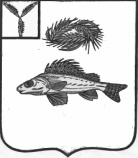 СОВЕТДЕКАБРИСТСКОГО МУНИЦИПАЛЬНОГО ОБРАЗОВАНИЯЕРШОВСКОГО РАЙОНА САРАТОВСКОЙ ОБЛАСТИРЕШЕНИЕот 23.09.2016 г.									№ 1-5О досрочном прекращении полномочий депутатов,должностных лиц и органов местного самоуправления 	Руководствуясь Федеральным законом от 06 октября 2003 г. № 131-ФЗ «Об общих принципах организации местного самоуправления в Российской Федерации», Федеральным законом от 12 июня 2002 г. № 67-ФЗ «Об основных гарантиях избирательных прав и права на участие в референдуме граждан Российской Федерации», Законом Саратовской области от 31 октября 2005 года № 107 –ЗСО «О выборах в органы местного самоуправления Саратовской области», Законом Саратовской области от 28 марта 2016 года № 34-ЗСО «О преобразовании Рефлекторского и Декабристского муниципальных образований Ершовского муниципального района Саратовской области и внесении изменений в Закон Саратовской области «О муниципальных образованиях, входящих в состав Ершовского муниципального района», решением территориальной избирательной комиссии Ершовского муниципального района от 19 сентября 2016 г. № 16/1-3 «Об установлении общих результатов выборов депутатов Совета Декабристского муниципального образования Ершовского муниципального района Саратовской области первого созыва, проведенных 18 сентября 2016 года», Совет Декабристского муниципального образования РЕШИЛ:Признать досрочно прекращенными полномочия:Депутатов, должностных лиц Рефлекторского и Декабристского муниципальных образований Ершовского района Саратовской области третьего созыва;Органов местного самоуправления Рефлекторского муниципального образования Ершовского района Саратовской области третьего созыва.2. Настоящее решение вступает в силу со дня принятия.3. Обнародовать настоящее решение и разместить на официальном сайте Декабристского муниципального образования в сети Интернет.Глава	Декабристского муниципального образованияЕршовского района Саратовской области				М.А. Полещук